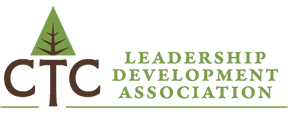 CTCLDA Leadership AcademyLetter of CommitmentThe CTCLDA Leadership Academy is a personal and professional leadership development program that has been developed by members of the CTCLDA Board. The academy is designed to provide employees of Washington state community and technical colleges the opportunity to engage in leadership development training. The curriculum is designed to critically explore different leadership styles and examine organizational and systemic challenges through this new lens.  There is a special focus on creating programming and solutions based in a diversity, equity, and inclusion mindset. The Leadership Academy is a 3-day program that will take place once a quarter at various colleges throughout Washington State. The following items will be the responsibility of the participants:Time away from the college to participant in the programTravel to each of the three sessionsSecure lodging for each sessionSome meals based on distance of travelRegistration Fee of $1,000It is highly encouraged that participants attend the CTCLDA conferences to maximize development opportunities. The academy will be aligned with the conference for ease of attendance.This requires a commitment for the member college to assist in the applicant’s ability to participate. To apply to the program, the CTCLDA is requesting that the member college give a statement of commitment for the individuals that apply.  ___________________________                           ___________________________Applicants Name (Nominee)                                            Date___________________________Applicants Signature___________________________                           ___________________________Supporting Party (Nominator)                                        Date___________________________Supporting Party Signature___________________________                           ___________________________Position                                                                                     College